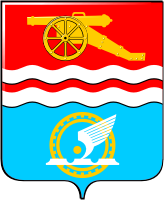 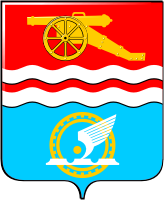 Каменск-Уральский городской округСвердловской областиОрган местного самоуправления                                                                           «Управление образования Каменск-Уральского городского округа»П Р И К А Зот ___________   № _____Об установлении перечнейдокументов, необходимых для проведения оценки последствий принятия решения о реконструкции, модернизации, об изменении назначения 
или о ликвидации объекта социальной инфраструктуры для детей, являющегося муниципальной собственностью Каменск- Уральского городского округа и закрепленного на соответствующем вещном праве 
за муниципальным учреждением, находящимся в ведении органа местного самоуправления «Управление образования Каменск-Уральского городского округа», заключении договора аренды и договора безвозмездного пользования муниципальным учреждением, образующим социальную инфраструктуру для детей, находящимся в ведении органа местного самоуправления «Управление образования Каменск-Уральского городского округа», закрепленных за ним объектов собственности Каменск- Уральского городского округаРуководствуясь постановлением Правительства Российской Федерации 
от 24.07.2023 № 1194 «Об общих принципах проведения оценки последствий принятия решения о реконструкции, модернизации, об изменении назначения или о ликвидации объекта социальной инфраструктуры для детей, являющегося государственной или муниципальной собственностью, заключении государственной или муниципальной организацией, образующей социальную инфраструктуру для детей, договора аренды, договора безвозмездного пользования закрепленных за ней объектов собственности, об общих принципах проведения оценки последствий принятия решения о реорганизации или ликвидации государственной или муниципальной организации, образующей социальную инфраструктуру для детей, включая критерии этих оценок, а также об общих принципах формирования и деятельности комиссии по оценке последствий принятия таких решений», приказываю:1. Установить перечни:1) документов, необходимых для проведения оценки последствий принятия решения о реконструкции объекта социальной инфраструктуры для детей, являющегося муниципальной собственностью Каменск-Уральского городского округа и закрепленного на соответствующем вещном праве за муниципальным учреждением, в отношении которого орган местного самоуправления «Управление образования Каменск-Уральского городского округа» осуществляет функции 
и полномочия учредителя (приложение № 1);2) документов, необходимых для проведения оценки последствий принятия решения о модернизации объекта социальной инфраструктуры для детей, являющегося муниципальной собственностью Каменск-Уральского городского округа и закрепленного на соответствующем вещном праве за муниципальным учреждением, в отношении которого орган местного самоуправления «Управление образования Каменск-Уральского городского округа» осуществляет функции 
и полномочия учредителя (приложение № 2);3) документов, необходимых для проведения оценки последствий принятия решения об изменении назначения объекта социальной инфраструктуры для детей, являющегося муниципальной собственностью Каменск-Уральского городского округа и закрепленного на соответствующем вещном праве за муниципальным учреждением, в отношении которого орган местного самоуправления «Управление образования Каменск-Уральского городского округа» осуществляет функции 
и полномочия учредителя (приложение № 3);4) документов, необходимых для проведения оценки последствий принятия решения о ликвидации объекта социальной инфраструктуры для детей, являющегося муниципальной собственностью Каменск-Уральского городского округа и закрепленного на соответствующем вещном праве за муниципальным учреждением, в отношении которого орган местного самоуправления «Управление образования Каменск-Уральского городского округа» осуществляет функции 
и полномочия учредителя (приложение № 4);5) документов, необходимых для проведения оценки последствий принятия решения о реорганизации или ликвидации муниципальных учреждений, образующих социальную инфраструктуру для детей, в отношении которого орган местного самоуправления «Управление образования Каменск-Уральского городского округа» осуществляет функции и полномочия учредителя (приложение № 5);6) документов, необходимых для проведения оценки последствий принятия решения о заключении муниципальным учреждением, образующим социальную инфраструктуру для детей, в отношении которого орган местного самоуправления «Управление образования Каменск-Уральского городского округа» осуществляет функции и полномочия учредителя, договора аренды и договора безвозмездного пользования закрепленных за ним объектов собственности (приложение № 6).2. Опубликовать настоящий приказ в газете «Каменский рабочий» 
и разместить на официальном сайте Управления образования (http://obr-ku.ru). 3. Контроль за исполнением настоящего приказа оставляю за собой.НачальникУправления образования						Л.М. МиннуллинаПриложение № 1к приказу начальникаУправления образованияот ____________ № _____Переченьдокументов, необходимых для проведения оценки последствий принятия решения о реконструкции объекта социальной инфраструктуры для детей, являющегося муниципальной собственностью Каменск-Уральского городского округа и закрепленного на соответствующем вещном праве за муниципальным учреждением, в отношении которого орган местного самоуправления «Управление образования Каменск-Уральского городского округа» осуществляет функции и полномочия учредителя1. Инвентарные карточки учета основных средств на объект недвижимого имущества, предлагаемый к реконструкции, и на земельный участок под указанным объектом.2. Правоустанавливающие и (или) правоудостоверяющие документы 
на объект недвижимого имущества, предлагаемый к реконструкции, 
и на земельный участок под указанным объектом.3. Выписки из Реестра муниципальной собственности Каменск-Уральского городского округа на объект недвижимого имущества, предлагаемый 
к реконструкции, и на земельный участок под указанным объектом.4. Документы кадастрового учета на объект недвижимого имущества, предлагаемый к реконструкции (при наличии).5. Документы кадастрового учета на земельный участок под объектом недвижимого имущества, предлагаемого к реконструкции.6. Фотографии объекта недвижимого имущества, предлагаемого 
к реконструкции, с указанием даты съемки и адресных ориентиров.7. Ситуационный план с указанием границ земельного участка, объекта недвижимого имущества, предлагаемого к реконструкции, и иных объектов (включая объекты незавершенного строительства), принадлежащих третьим лицам, расположенных на указанном земельном участке.8. Справка-обоснование целесообразности реконструкции объекта недвижимого имущества.9. Проект задания на проектирование реконструкции объекта недвижимого имущества либо утвержденное задание на разработку проектно-сметной документации на реконструкцию объекта недвижимого имущества (в случае финансирования работ за счет средств соответствующего бюджета бюджетной системы Российской Федерации).10. Заключение органа (организации), уполномоченного на проведение государственной экспертизы по проектной и сметной документации 
на реконструкцию объекта недвижимого имущества (при наличии и в случае финансирования работ за счет средств соответствующего бюджета бюджетной системы Российской Федерации).11. Справка о стоимости предложенных к проведению работ 
по реконструкции объекта недвижимого имущества.12. Документы, подтверждающие наличие источников финансирования работ по реконструкции объекта недвижимого имущества, в том числе бухгалтерский баланс учреждения-балансодержателя объекта недвижимого имущества за последний отчетный период.13. Справка, подтверждающая с учетом особенностей деятельности, осуществляемой муниципальным учреждением, образующим социальную инфраструктуру для детей, за которым закреплен объект социальной инфраструктуры, обеспечение продолжения оказания социальных услуг детям 
в целях обеспечения жизнедеятельности, образования, развития, отдыха 
и оздоровления детей, оказания им медицинской помощи, профилактики заболеваний у детей, их социальной защиты и социального обслуживания, предоставляемых с использованием объекта недвижимого имущества, предлагаемого к реконструкции.14. Справка, подтверждающая с учетом особенностей деятельности, осуществляемой муниципальным учреждением, образующим социальную инфраструктуру для детей, за которым закреплен объект социальной инфраструктуры, обеспечение оказания услуг детям в целях обеспечения жизнедеятельности, образования, развития, отдыха и оздоровления детей, оказания им медицинской помощи, профилактики заболеваний у детей, их социальной защиты и социального обслуживания в объеме не менее чем объем таких услуг, предоставляемых с использованием объекта недвижимого имущества, предлагаемого к реконструкции, до принятия решения о реконструкции.15. Справка о текущем использовании объекта недвижимого имущества, предлагаемого к реконструкции.16. Справка о порядке продолжения деятельности, которая велась муниципальным учреждением с использованием объекта недвижимого имущества, предлагаемого к реконструкции, в случае проведения реконструкции этого объекта.Приложение № 2к приказу начальникаУправления образованияот ____________ № _____Переченьдокументов, необходимых для проведения оценки последствий принятия решения о модернизации объекта социальной инфраструктуры для детей, являющегося муниципальной собственностью Каменск-Уральского городского округа и закрепленного на соответствующем вещном праве за муниципальным учреждением, в отношении которого орган местного самоуправления «Управление образования Каменск-Уральского городского округа» осуществляет функции и полномочия учредителя1. Инвентарные карточки учета основных средств на объект недвижимого имущества, предлагаемый к модернизации, и на земельный участок под указанным объектом.2. Правоустанавливающие и (или) правоудостоверяющие документы 
на объект недвижимого имущества, предлагаемый к модернизации, и на земельный участок под указанным объектом.3. Выписки из Реестра муниципальной собственности Каменск-Уральского городского округа на объект недвижимого имущества, предлагаемый 
к модернизации, и на земельный участок под указанным объектом.4. Документы кадастрового учета на объект недвижимого имущества, предлагаемый к модернизации (при наличии).5. Документы кадастрового учета на земельный участок под объектом недвижимого имущества, предлагаемого к модернизации.6. Фотографии объекта недвижимого имущества, предлагаемого 
к модернизации, с указанием даты съемки и адресных ориентиров.7. Ситуационный план с указанием границ земельного участка, объекта недвижимого имущества, предлагаемого к модернизации, и иных объектов (включая объекты незавершенного строительства), принадлежащих третьим лицам, расположенных на указанном земельном участке.8. Справка-обоснование целесообразности модернизации объекта недвижимого имущества.9. Проект задания на проектирование модернизации объекта недвижимого имущества либо утвержденное задание на разработку проектно-сметной документации на модернизацию объекта недвижимого имущества (в случае финансирования работ за счет средств соответствующего бюджета бюджетной системы Российской Федерации).10. Заключение органа (организации), уполномоченного на проведение государственной экспертизы по проектной и сметной документации 
на модернизацию объекта недвижимого имущества (при наличии и в случае финансирования работ за счет средств соответствующего бюджета бюджетной системы Российской Федерации).11. Справка о стоимости предложенных к проведению работ 
по модернизации объекта недвижимого имущества.12. Документы, подтверждающие наличие источников финансирования работ по модернизации объекта недвижимого имущества, в том числе бухгалтерский баланс учреждения-балансодержателя объекта недвижимого имущества за последний отчетный период.13. Справка, подтверждающая с учетом особенностей деятельности, осуществляемой муниципальным учреждением, образующим социальную инфраструктуру для детей, за которым закреплен объект социальной инфраструктуры, обеспечение продолжения оказания социальных услуг детям 
в целях обеспечения жизнедеятельности, образования, развития, отдыха 
и оздоровления детей, оказания им медицинской помощи, профилактики заболеваний у детей, их социальной защиты и социального обслуживания, предоставляемых с использованием объекта недвижимого имущества, предлагаемого к модернизации.14. Справка, подтверждающая с учетом особенностей деятельности, осуществляемой муниципальным учреждением, образующим социальную инфраструктуру для детей, за которым закреплен объект социальной инфраструктуры, обеспечение оказания услуг детям в целях обеспечения жизнедеятельности, образования, развития, отдыха и оздоровления детей, оказания им медицинской помощи, профилактики заболеваний у детей, их социальной защиты и социального обслуживания в объеме не менее чем объем таких услуг, предоставляемых с использованием объекта недвижимого имущества, предлагаемого к модернизации, до принятия решения о модернизации.15. Справка о текущем использовании объекта недвижимого имущества, предлагаемого к модернизации.16. Справка о порядке продолжения деятельности, которая велась муниципальным учреждением с использованием объекта недвижимого имущества, предлагаемого к модернизации, в случае проведения модернизации этого объекта.Приложение № 3к приказу начальникаУправления образованияот ____________ № _____Переченьдокументов, необходимых для проведения оценки последствий принятия решения об изменении назначения объекта социальной инфраструктуры для детей, являющегося муниципальной собственностью Каменск-Уральского городского округа и закрепленного на соответствующем вещном праве за муниципальным учреждением, в отношении которого орган местного самоуправления «Управление образования Каменск-Уральского городского округа» осуществляет функции и полномочия учредителя1. Инвентарные карточки учета основных средств на объект недвижимого имущества, предлагаемый к изменению назначения, и на земельный участок под указанным объектом.2. Правоустанавливающие и (или) правоудостоверяющие документы 
на объект недвижимого имущества, предлагаемый к изменению назначения, 
и на земельный участок под указанным объектом.3. Выписки из Реестра муниципальной собственности Каменск-Уральского городского округа на объект недвижимого имущества, предлагаемый к изменению назначения, и на земельный участок под указанным объектом.4. Документы кадастрового учета на объект недвижимого имущества, предлагаемый к изменению назначения (при наличии).5. Документы кадастрового учета на земельный участок под объектом недвижимого имущества, предлагаемого к изменению назначения.6. Фотографии объекта недвижимого имущества, предлагаемого 
к изменению назначения, с указанием даты съемки и адресных ориентиров.7. Ситуационный план с указанием границ земельного участка, объекта недвижимого имущества, предлагаемого к изменению назначения, и иных объектов (включая объекты незавершенного строительства), принадлежащих третьим лицам, расположенных на указанном земельном участке.8. Справка-обоснование целесообразности изменения назначения объекта недвижимого имущества с учетом постановления Правительства Российской Федерации от 24.07.2023 № 1193 «Об утверждении перечня случаев, в которых допускается изменение назначения или ликвидация объекта социальной инфраструктуры для детей, являющегося государственной или муниципальной собственностью».9. Проект задания на проектирование изменению назначения объекта недвижимого имущества либо утвержденное задание на разработку проектно-сметной документации на изменение назначения объекта недвижимого имущества (в случае финансирования работ за счет средств соответствующего бюджета бюджетной системы Российской Федерации).10. Заключение органа (организации), уполномоченного на проведение государственной экспертизы по проектной и сметной документации на изменение назначения объекта недвижимого имущества (при наличии и в случае финансирования работ за счет средств соответствующего бюджета бюджетной системы Российской Федерации).11. Справка о стоимости предложенных к проведению работ 
по изменению назначения объекта недвижимого имущества.12. Документы, подтверждающие наличие источников финансирования работ по изменению назначения объекта недвижимого имущества, в том числе бухгалтерский баланс учреждения-балансодержателя объекта недвижимого имущества за последний отчетный период.13. Справка, подтверждающая с учетом особенностей деятельности, осуществляемой муниципальным учреждением, образующим социальную инфраструктуру для детей, за которым закреплен объект социальной инфраструктуры, обеспечение продолжения оказания социальных услуг детям 
в целях обеспечения жизнедеятельности, образования, развития, отдыха 
и оздоровления детей, оказания им медицинской помощи, профилактики заболеваний у детей, их социальной защиты и социального обслуживания, предоставляемых с использованием объекта недвижимого имущества, предлагаемого к изменению назначения.14. Справка, подтверждающая с учетом особенностей деятельности, осуществляемой муниципальным учреждением, образующим социальную инфраструктуру для детей, за которым закреплен объект социальной инфраструктуры, обеспечение оказания услуг детям в целях обеспечения жизнедеятельности, образования, развития, отдыха и оздоровления детей, оказания им медицинской помощи, профилактики заболеваний у детей, их социальной защиты и социального обслуживания в объеме не менее чем объем таких услуг, предоставляемых с использованием объекта недвижимого имущества, предлагаемого к изменению назначения, до принятия решения о изменению назначения.15. Справка о текущем использовании объекта недвижимого имущества, предлагаемого к изменению назначения.16. Справка о порядке продолжения деятельности, которая велась муниципальным учреждением с использованием объекта недвижимого имущества, предлагаемого к изменению назначения, в случае изменения назначения этого объекта.Приложение № 4к приказу начальникаУправления образованияот ____________ № _____Переченьдокументов, необходимых для проведения оценки последствий принятия решения о ликвидации объекта социальной инфраструктуры для детей, являющегося муниципальной собственностью Каменск-Уральского городского округа и закрепленного на соответствующем вещном праве за муниципальным учреждением, в отношении которого орган местного самоуправления «Управление образования Каменск-Уральского городского округа» осуществляет функции и полномочия учредителя1. Инвентарные карточки учета основных средств на объект недвижимого имущества, предлагаемый к ликвидации, и на земельный участок под указанным объектом.2. Правоустанавливающие и (или) правоудостоверяющие документы 
на объект недвижимого имущества, предлагаемый к ликвидации, и на земельный участок под указанным объектом.3. Выписки из Реестра муниципальной собственности Каменск-Уральского городского округа на объект недвижимого имущества, предлагаемый 
к ликвидации, и на земельный участок под указанным объектом.4. Документы кадастрового учета на объект недвижимого имущества, предлагаемый к ликвидации (при наличии).5. Документы кадастрового учета на земельный участок под объектом недвижимого имущества, предлагаемого к ликвидации.6. Фотографии объекта недвижимого имущества, предлагаемого 
к ликвидации, с указанием даты съемки и адресных ориентиров.7. Ситуационный план с указанием границ земельного участка, объекта недвижимого имущества, предлагаемого к ликвидации, и иных объектов (включая объекты незавершенного строительства), принадлежащих третьим лицам, расположенных на указанном земельном участке.8. Справка-обоснование целесообразности ликвидации объекта недвижимого имущества с учетом постановления Правительства Российской Федерации 
от 24.07.2023 № 1193 «Об утверждении перечня случаев, в которых допускается изменение назначения или ликвидация объекта социальной инфраструктуры для детей, являющегося государственной или муниципальной собственностью».9. Справка о стоимости предложенных к проведению работ по ликвидации объекта недвижимого имущества.10. Документы, подтверждающие наличие источников финансирования работ по ликвидации объекта недвижимого имущества, в том числе бухгалтерский баланс учреждения-балансодержателя объекта недвижимого имущества 
за последний отчетный период.11. Справка-обоснование, содержащая предложения по дальнейшему использованию земельного участка (с указанием кадастрового номера, площади) под объектом недвижимого имущества, предлагаемого к ликвидации.12. Справка, содержащая анализ последствий ликвидации объекта недвижимого имущества.13. Справка, подтверждающая с учетом особенностей деятельности, осуществляемой муниципальным учреждением, образующим социальную инфраструктуру для детей, за которым закреплен объект социальной инфраструктуры, обеспечение продолжения оказания социальных услуг детям 
в целях обеспечения жизнедеятельности, образования, развития, отдыха 
и оздоровления детей, оказания им медицинской помощи, профилактики заболеваний у детей, их социальной защиты и социального обслуживания, предоставляемых с использованием объекта недвижимого имущества, предлагаемого к ликвидации.14. Справка, подтверждающая с учетом особенностей деятельности, осуществляемой муниципальным учреждением, образующим социальную инфраструктуру для детей, за которым закреплен объект социальной инфраструктуры, обеспечение оказания услуг детям в целях обеспечения жизнедеятельности, образования, развития, отдыха и оздоровления детей, оказания им медицинской помощи, профилактики заболеваний у детей, их социальной защиты и социального обслуживания в объеме не менее чем объем таких услуг, предоставляемых с использованием объекта недвижимого имущества, предлагаемого к ликвидации, до принятия решения о ликвидации.15. Справка о текущем использовании объекта недвижимого имущества, предлагаемого к ликвидации.16. Справка о порядке продолжения деятельности, которая велась муниципальным учреждением с использованием объекта недвижимого имущества, предлагаемого к ликвидации, в случае необходимости ликвидации этого объекта.Приложение № 5к приказу начальникаУправления образованияот ____________ № _____Переченьдокументов, необходимых для проведения оценки последствий принятия решения о реорганизации или ликвидации муниципальных учреждений, образующих социальную инфраструктуру для детей, в отношении которого орган местного самоуправления «Управление образования Каменск-Уральского городского округа» осуществляет функции и полномочия учредителя1. Сведения о деятельности муниципального учреждения, образующего социальную инфраструктуру для детей (далее - муниципальное учреждение), состоящие из (с приложением заверенных копий подтверждающих документов):1) справки о фактической численности работников муниципального учреждения по основному месту работы и работников муниципального учреждения по совместительству;2) справки о реализуемых образовательных программах, о количестве обучающихся в муниципальном учреждении (по всем формам получения образования и формам обучения) и о заключенных договорах о целевом обучении обучающихся;3) справки о составе имущественного комплекса муниципального учреждения, включая особо ценное движимое имущество и недвижимое имущество, в том числе предоставленное муниципальному учреждению 
на основании договора аренды, договора безвозмездного пользования 
(с приложением копий договоров аренды (безвозмездного пользования) 
и приложений к ним);4) справки о задолженности муниципального учреждения перед физическими и юридическими лицами (в том числе информация о просроченной кредиторской задолженности) с выделением задолженности перед работниками муниципального учреждения и задолженности по уплате налогов, а также страховых взносов в государственные внебюджетные фонды, справки 
о неиспользованных ежегодных оплачиваемых отпусках работников муниципального учреждения;5) справки о неисполненных финансовых обязательствах муниципального учреждения;6) справки за три предыдущих календарных года о субсидиях из бюджетов бюджетной системы Российской Федерации и средствах от приносящей доход деятельности и об остатке субсидии из бюджетов бюджетной системы Российской Федерации и средствах от приносящей доход деятельности;7) справки об участии муниципального учреждения в целевых программах, инвестиционных программах и проектах.2. Выписка из решения коллегиального органа управления муниципальным учреждением (общее собрание коллектива – для муниципальных бюджетных учреждений, наблюдательный совет – для муниципальных автономных учреждений) с обоснованием целесообразности реорганизации или ликвидации муниципального учреждения.3. Справка-подтверждение об обеспечении продолжения предоставления 
и получения образования, уровень и качество которого не могут быть ниже требований, установленных федеральным государственным образовательным стандартом, федеральными государственными требованиями и образовательными стандартами.4. Справка-подтверждение об обеспечении завершения обучения обучающихся муниципального учреждения, предлагаемого к реорганизации или ликвидации. 5. Справка-подтверждение об обеспечении продолжения осуществления видов деятельности, реализуемых муниципальным учреждением, предлагаемым 
к реорганизации или ликвидации.6. Справка-подтверждение с учетом особенностей деятельности, осуществляемой муниципальным учреждением, образующим социальную инфраструктуру для детей, за которым закреплен объект социальной инфраструктуры, об обеспечении продолжения оказания социальных услуг детям в целях обеспечения жизнедеятельности, образования, развития, отдыха 
и оздоровления детей, оказания им медицинской помощи, профилактики заболеваний у детей, их социальной защиты и социального обслуживания, предоставляемых муниципальным учреждением, предлагаемым к реорганизации или ликвидации.7. Справка-подтверждение с учетом особенностей деятельности, осуществляемой муниципальным учреждением, образующим социальную инфраструктуру для детей, за которым закреплен объект социальной инфраструктуры, об обеспечении оказания услуг детям в целях обеспечения жизнедеятельности, образования, развития, отдыха и оздоровления детей, оказания им медицинской помощи, профилактики заболеваний у детей, их социальной защиты и социального обслуживания в объеме не менее чем объем таких услуг, предоставляемых муниципальным учреждением, предлагаемым к реорганизации или ликвидации, до принятия соответствующего решения.8. План мероприятий по реорганизации и проект концепции развития муниципального учреждения - правопреемника после завершения процесса реорганизации.9. План мероприятий по ликвидации муниципального учреждения при рассмотрении вопроса о ликвидации.Приложение № 6к приказу начальникаУправления образованияот ____________ № _____Переченьдокументов, необходимых для проведения оценки последствий принятия решения о заключении муниципальным учреждением, образующим социальную инфраструктуру для детей, в отношении которого орган местного самоуправления «Управление образования Каменск-Уральского городского округа» осуществляет функции и полномочия учредителя, договора аренды и договора безвозмездного пользования закрепленных за ним объектов собственности1. Инвентарные карточки учета основных средств на объект недвижимого имущества, предлагаемый к передаче в аренду (безвозмездное пользование), 
и на земельный участок под указанным объектом.2. Правоустанавливающие и (или) правоудостоверяющие документы 
на объект недвижимого имущества, предлагаемого к передаче в аренду (безвозмездное пользование), и на земельный участок под указанным объектом.3. Выписки из Реестра муниципальной собственности Каменск-Уральского городского округа на объект недвижимого имущества, предлагаемый к передаче 
в аренду (безвозмездное пользование), и на земельный участок под указанным объектом.4. Поэтажный план, экспликация недвижимого имущества, предлагаемого 
к передаче в аренду (безвозмездное пользование), а также ситуационный план 
с указанием границ земельного участка, объекта недвижимого имущества, предлагаемого к передаче в аренду, и иных объектов (включая объекты незавершенного строительства), принадлежащих третьим лицам, расположенных на указанном земельном участке (при необходимости).5. Рекомендация коллегиального органа управления муниципального учреждения (общее собрание коллектива – для муниципальных бюджетных учреждений, наблюдательный совет – для муниципальных автономных учреждений) о  целесообразности передачи в аренду (безвозмездное пользование) объекта недвижимого имущества, включающая: адрес, состав, площадь 
и назначение помещений, срок, цель и прогноз влияния результатов сделки 
по передаче объекта в аренду (безвозмездное пользование) на повышение эффективности деятельности муниципального учреждения, а также обоснование передачи объекта недвижимого имущества ссудополучателю с учетом положений законодательства Российской Федерации, планируемое использование средств, полученных от сделки, при сдаче в аренду.6. Документы кадастрового учета на объект недвижимого имущества, предлагаемый к передаче в аренду (безвозмездное пользование).7. Документы кадастрового учета на земельный участок под объектом недвижимого имущества, предлагаемого к передаче в аренду (безвозмездное пользование).8. Проект договора аренды (безвозмездного пользования) с приложением 
к нему состава передаваемых помещений.9. Справка, с учетом особенностей деятельности, осуществляемой муниципальным учреждением, образующим социальную инфраструктуру для детей, за которым закреплен объект социальной инфраструктуры, подтверждающая обеспечение продолжения оказания социальных услуг детям 
в целях обеспечения жизнедеятельности, образования, развития, отдыха 
и оздоровления детей, оказания им медицинской помощи, профилактики заболеваний у детей, их социальной защиты и социального обслуживания, предоставляемых с использованием объекта социальной инфраструктуры, предлагаемого к передаче в аренду (безвозмездное пользование).10. Справка, с учетом особенностей деятельности, осуществляемой муниципальным учреждением, образующим социальную инфраструктуру для детей, за которым закреплен объект социальной инфраструктуры, подтверждающая обеспечение оказания услуг детям в целях обеспечения жизнедеятельности, образования, развития, отдыха и оздоровления детей, оказания им медицинской помощи, профилактики заболеваний у детей, 
их социальной защиты и социального обслуживания в объеме не менее чем объем таких услуг, предоставляемых с использованием объекта социальной инфраструктуры, предлагаемого к передаче в аренду (безвозмездное пользование).